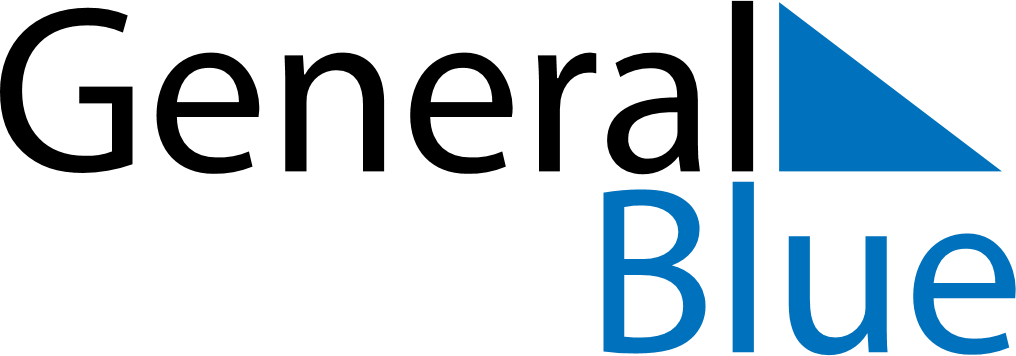 August 2023August 2023August 2023August 2023CanadaCanadaCanadaMondayTuesdayWednesdayThursdayFridaySaturdaySaturdaySunday12345567891011121213Civic Holiday1415161718191920212223242526262728293031